00382《法学基础知识#》导学方案 《法学基础知识》是非法学专业专科毕业而参加“中央广播电视大学人才培养模式改革和开放教育试点”法学专业本科阶段学习者必须补修的一门专业综合课。课程考核方式：课程考核形式为100%形考，即采取国开网完成4次形成性考核任务，作为最终考核结果的方式进行。为了便于学员顺利完成任务，特做如下导学方案，供大家学习参考。二、网上学习登录方法（三种）：1、直接登陆国家开放大学学习网http://www.ouchn.cn/，点击学生登录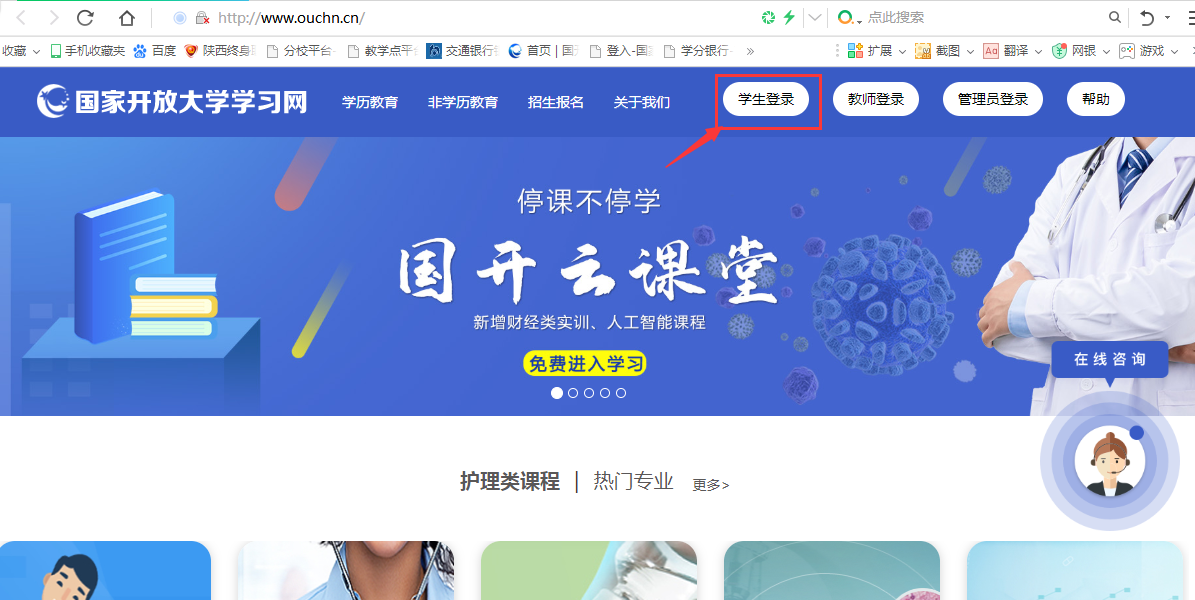 输入13位学号，密码为自己的8位出生年月日。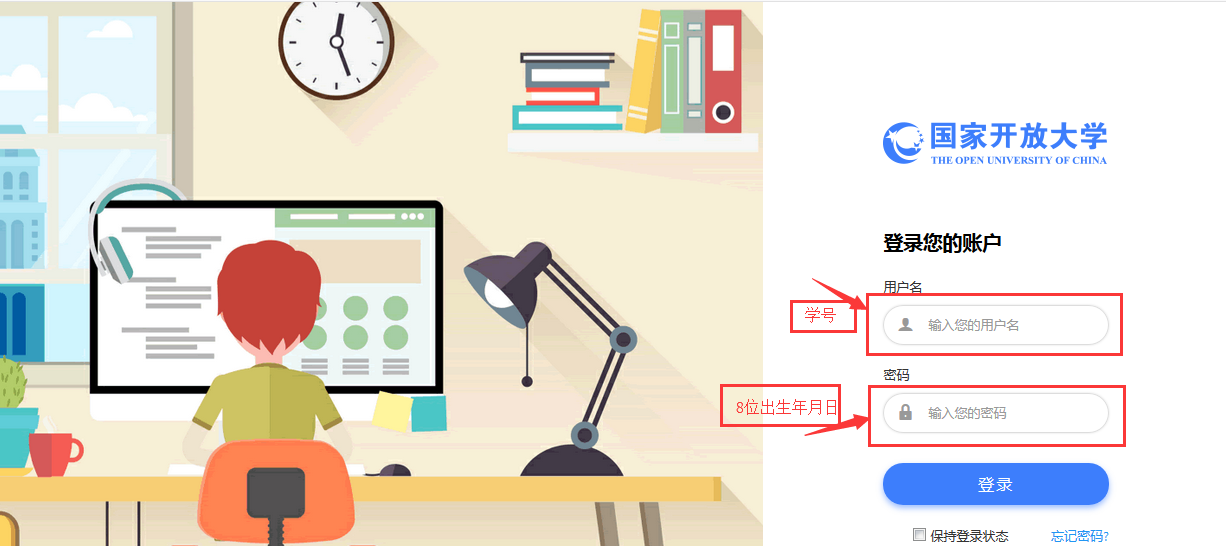 2、登录榆林电大官网http://www.ylrtvu.net.cn/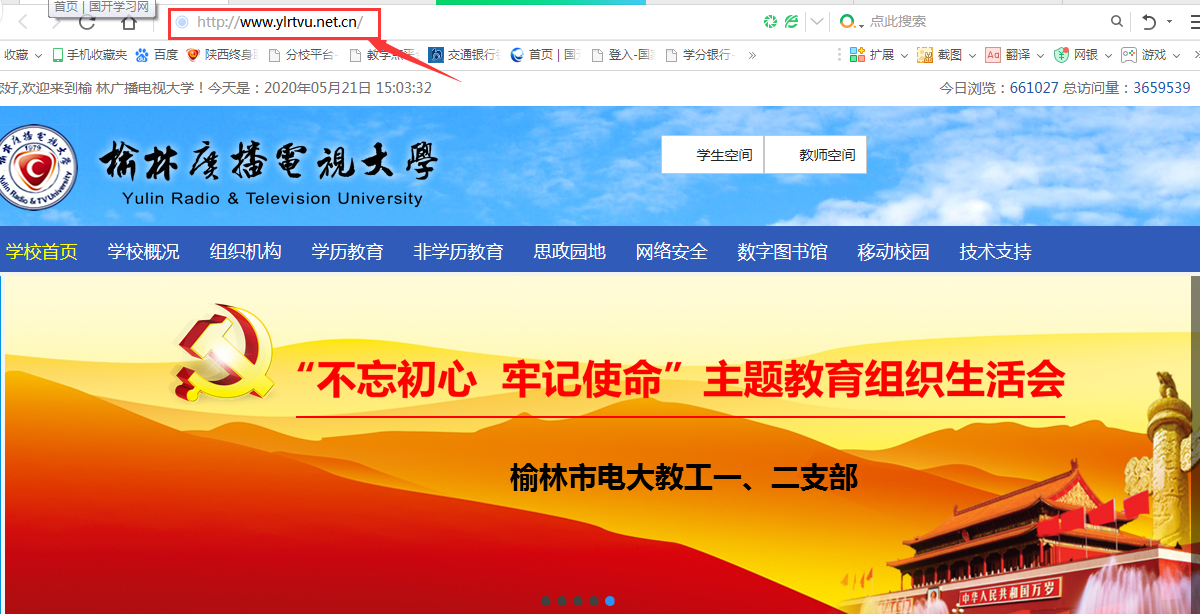 下拉至最低端，点击“国开大学学习网”，然后同上。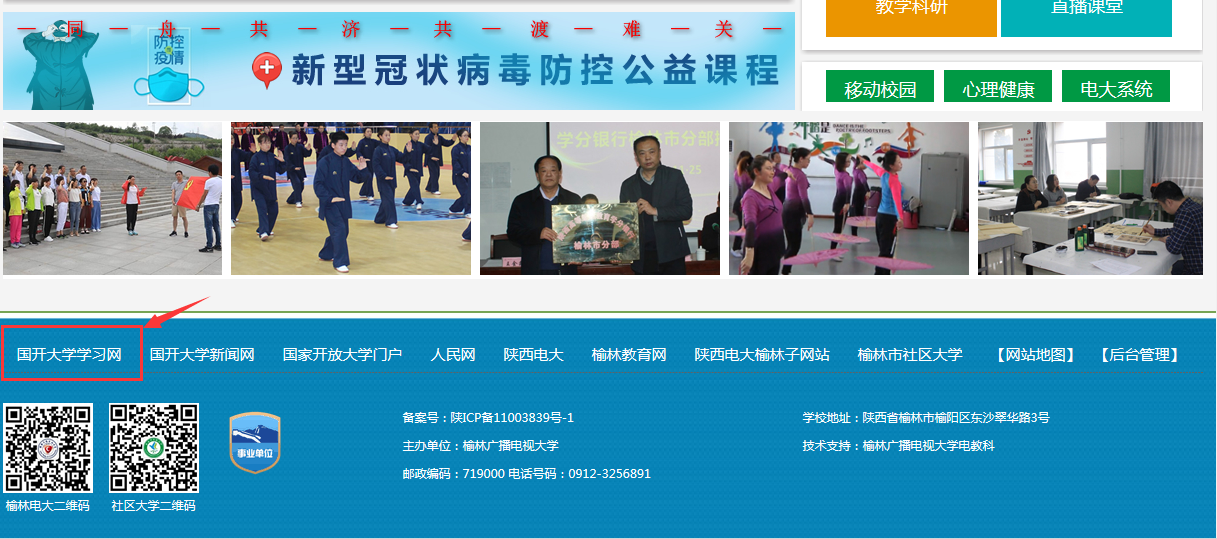 3、微信公众号登录关注“榆林电大”微信公众号，或扫描上图二维码，进入公众号，点击左下角学生服务----点击国开平台，然后同方法1登录。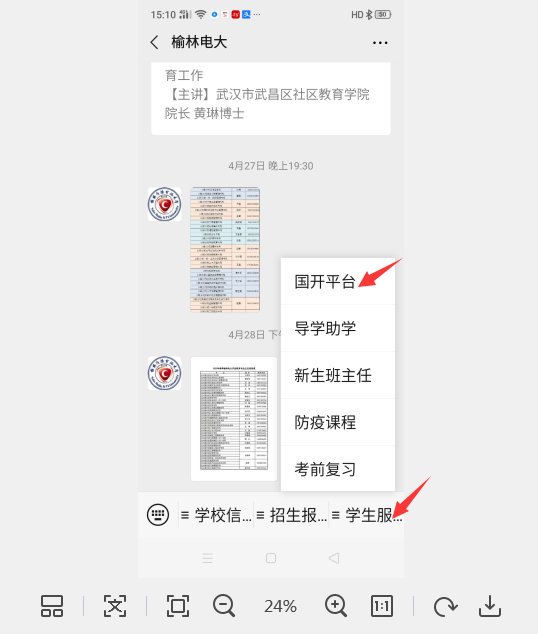 三、课程学习方法：1、找到《法学基础知识#》，点击“进入学习”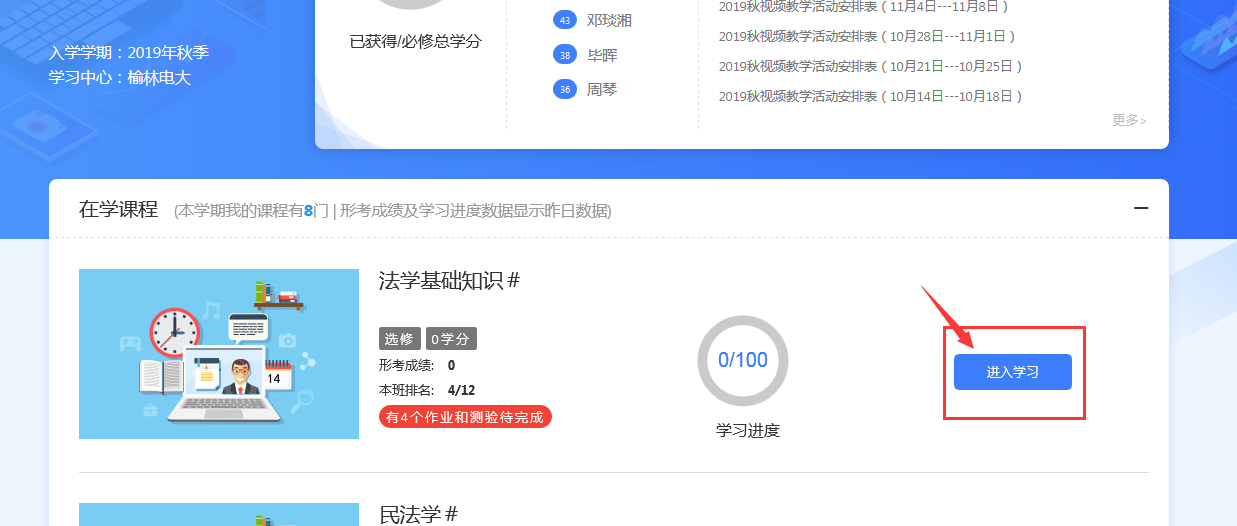 2、共有四次形成性考核，进入依次完成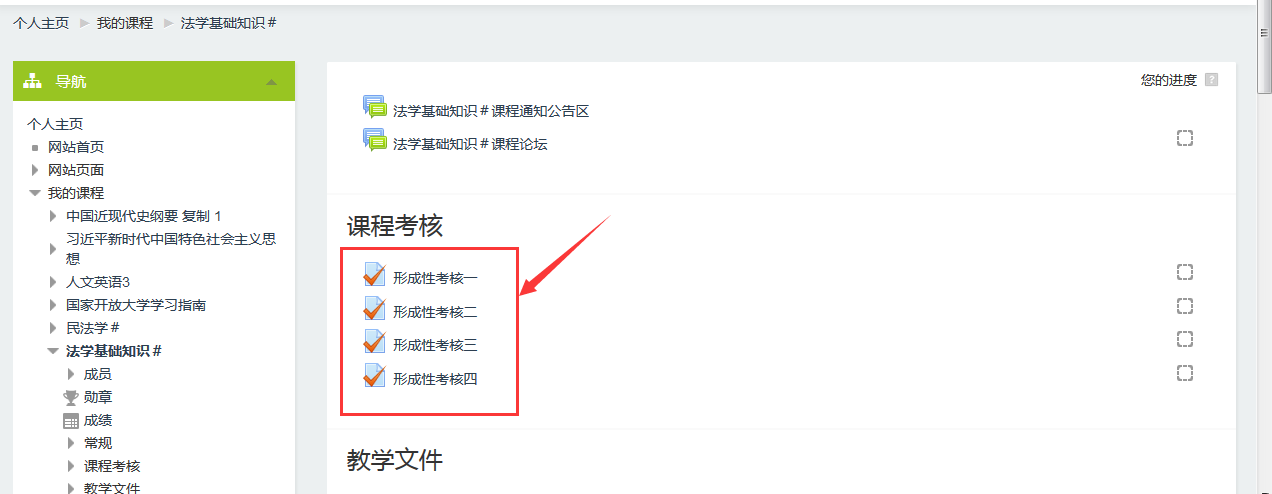 3、点击现在参加测试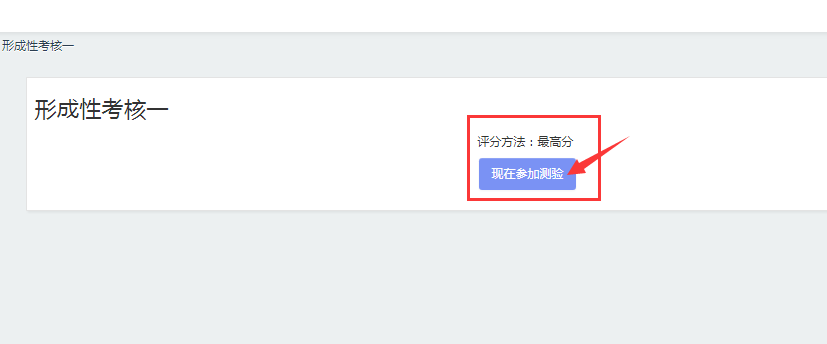 4、进入测试页面，即可开始答题：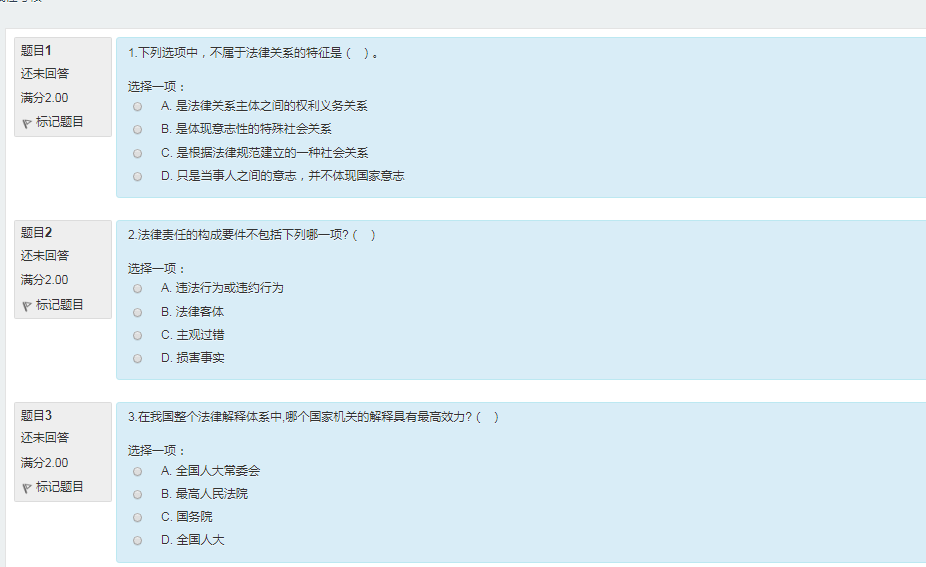 5、做完一页拉至低端，点击下一页，做完后点解右下角“结束答题”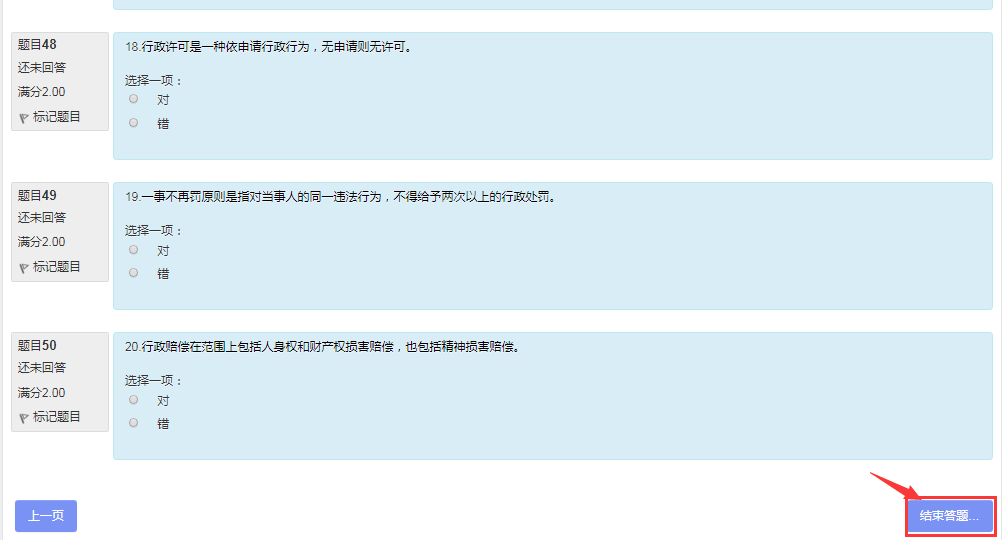 6、点击提交所有答案并结束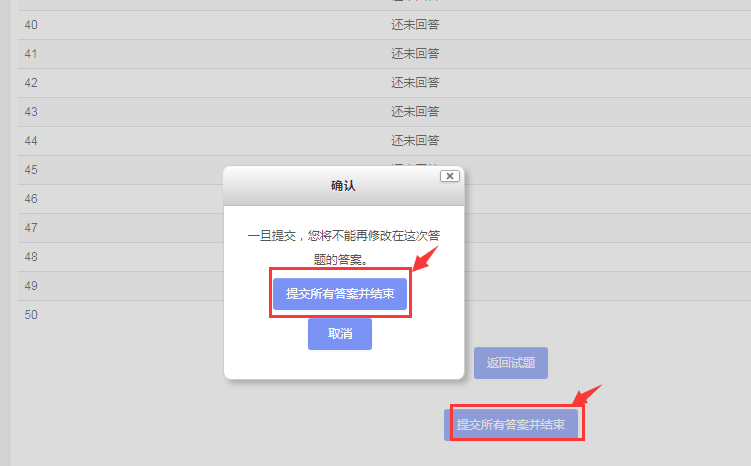 7、此时会出现答题情况，记录好答案，或者将此内容复制粘贴到word上，重新进入按此提示答案答题即可。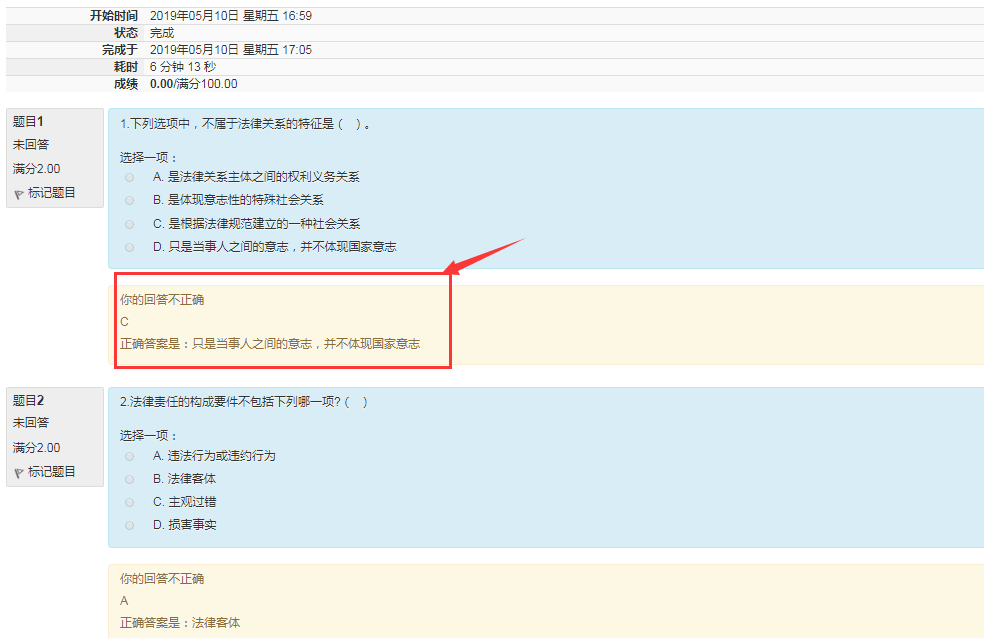 温馨提示：登陆分校官网，http://www.ylrtvu.net.cn，点击“导学助学”----“查看更多”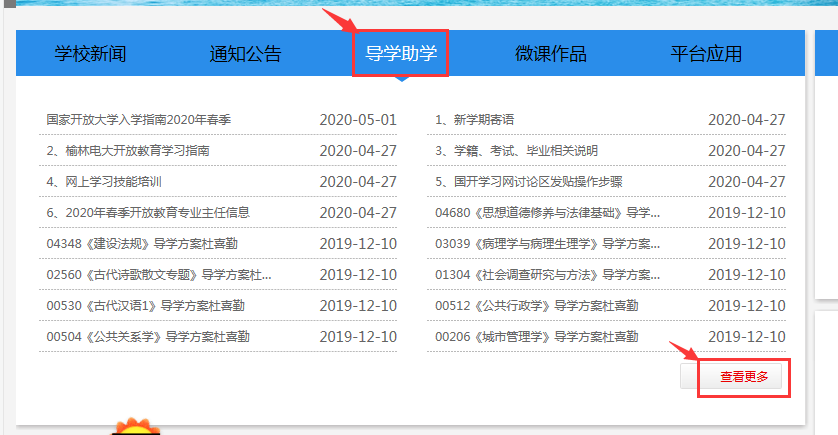 通过课程ID号或课程名称查找“导学方案”和课程“形考辅导”。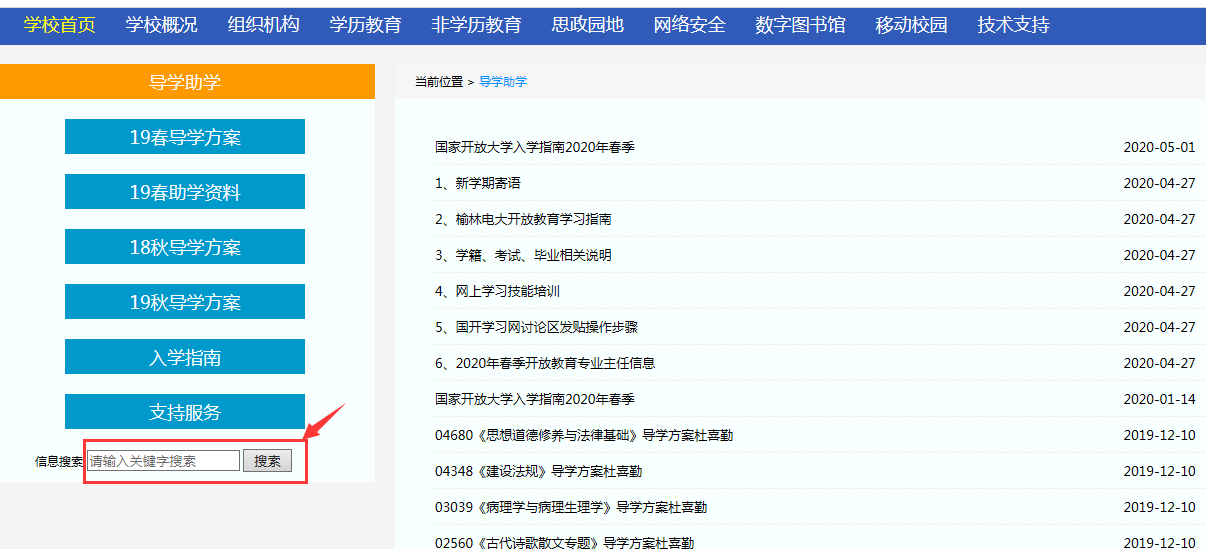 四、论坛发帖方法及要求：1、进入课程—点击“法学基础知识课程论坛”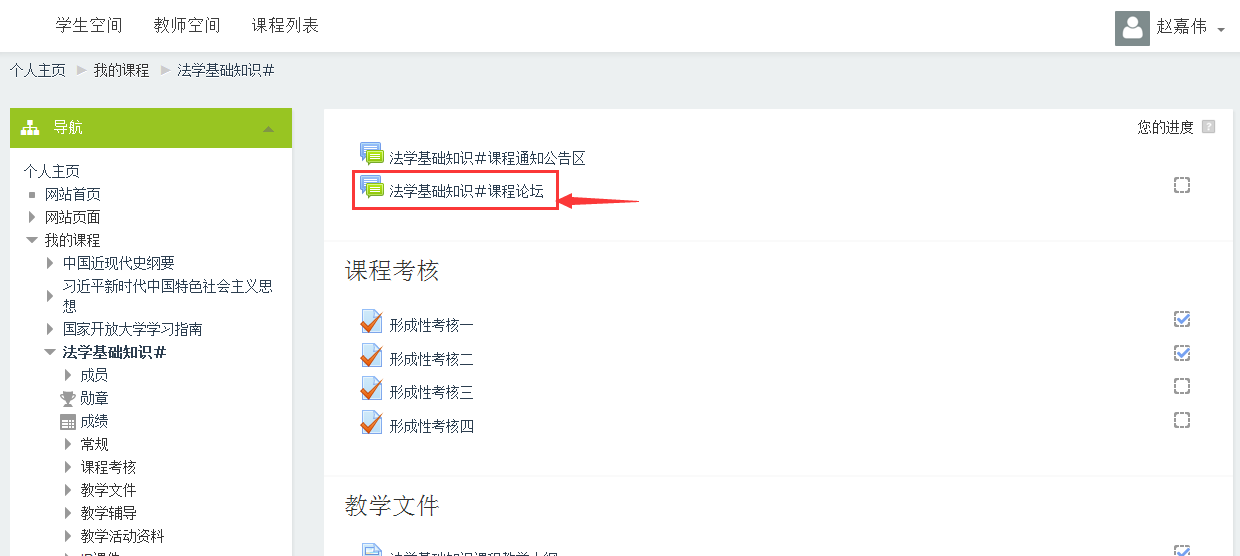 2、点击开启一个新话题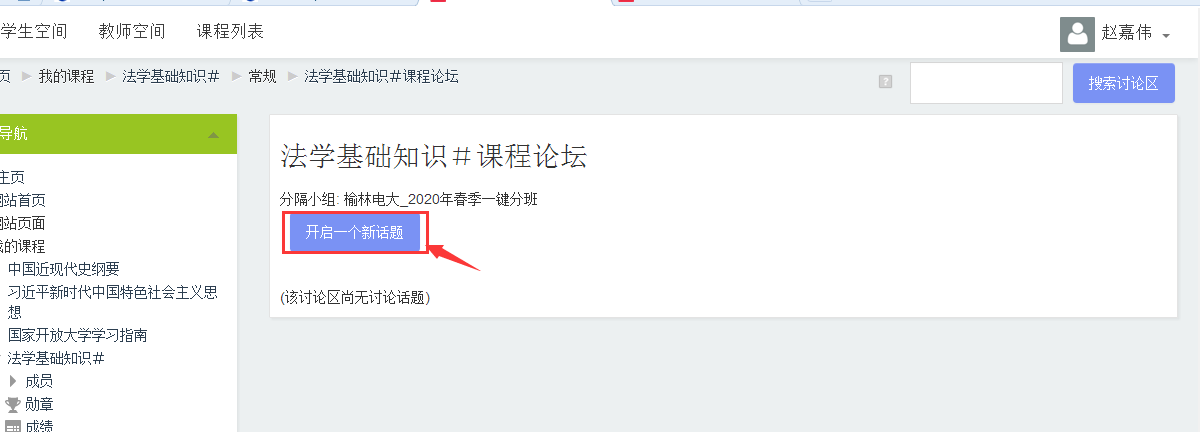 3、依次录入：主题、正文、最后点击“发到讨论区上”即可。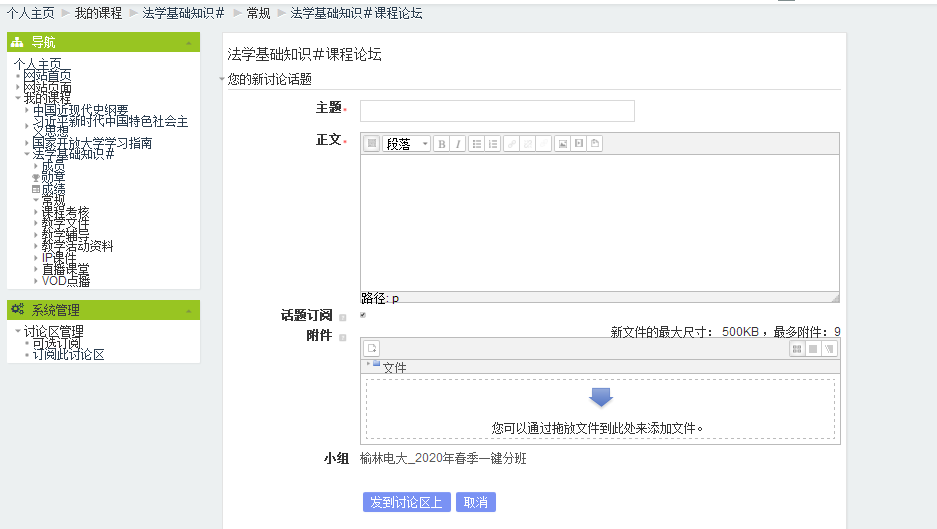 4、可以查看学习资料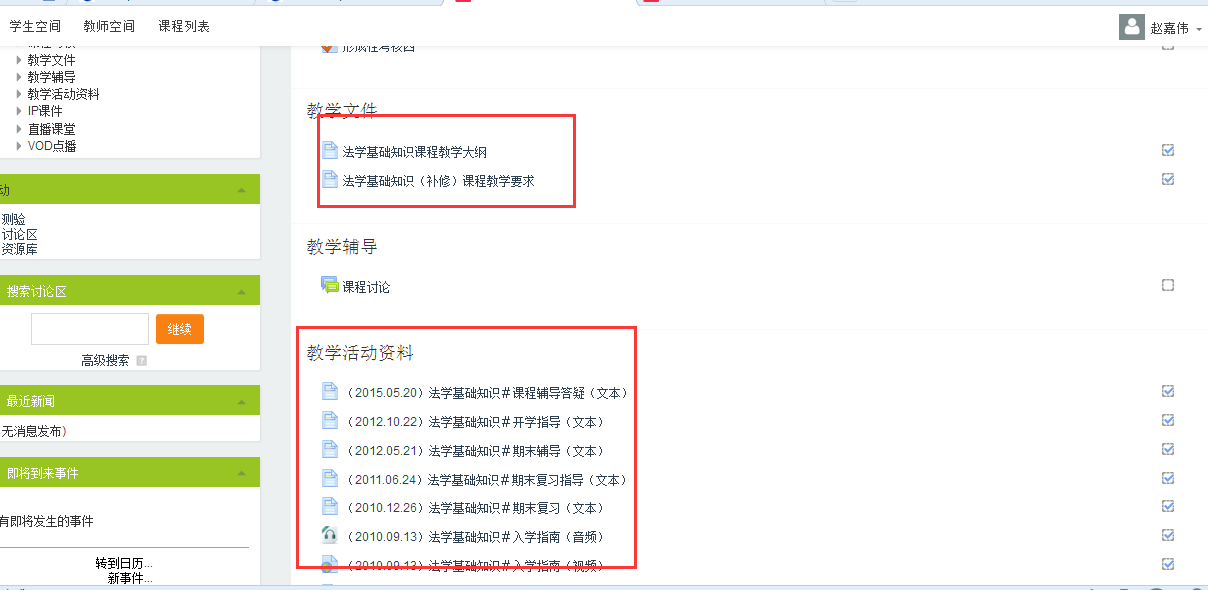 5、要求：大家在学习过程中有啥问题请在论坛发帖，我会在3个工作日内回复，不要发无效贴，发帖量不少于10条。五、导学教师联系方式：课程导学教师：祝老师   电话18991099805，微信同号，          QQ：648758954，同学们学习过程中疑问可随时联系。预祝大家顺利完成学业。